Peindre en rougePeindre en bleuLister les questions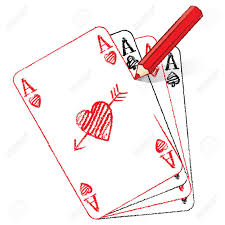 Vidéos mimesCherche et trouveDessins dobble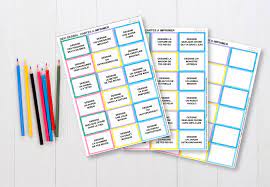 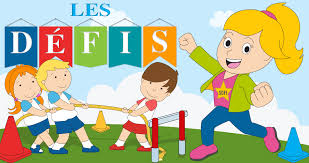 Rédiger les règles pour chaque jeu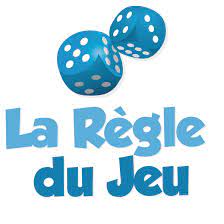 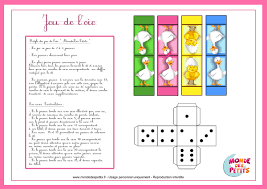 MédhiInesCyril RLéonieMélindaStephenMattJeanAshleyMaxTiffanyLaoraAhmetNolanKiaraEthanSorayaAliCyril NLaurianne